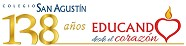 PLAN DIFERENCIADO 3RO MEDIO 2024CIENCIAS DEL EJERCICIO FÍSICO Y DEPORTIVODESCRIPCIÓN En esta asignatura se espera que los estudiantes, a partir de sus intereses y necesidades, sean capaces de participar en una variedad de actividades físico-deportivas de manera individual y colectiva, comprendiendo los efectos que produce el ejercicio para mejorar su rendimiento físico y deportivo, interpretando y evaluando las respuestas agudas y crónicas que provoca la aplicación de diferentes sistemas de entrenamiento, y respetando sus diferencias individuales.UNIDADES O TEMÁTICASUnidad 1: Adaptaciones fisiológicas provocadas por la práctica del ejercicio físico. Unidad 2: Implementación de planes de entrenamiento a partir de evaluación de aptitud física. Unidad 3: Sistemas de entrenamiento para la salud y el deporte. Unidad 4: Ayudas ergogénicas y nutricionales en el entrenamiento deportivo.METODOLOGÍA Clases teórico/prácticas, enfocadas en la resolución de problemas de forma colectiva e individualmente.DIRIGIDO A Estudiantes con intereses en áreas de la salud, físico/deportivas o ciencia deportiva, que busquen profundizar sus conocimientos y habilidades mediante la práctica y ejecución de las unidades planteadas, experimentando en primera persona las posibilidades que entrega la asignatura.